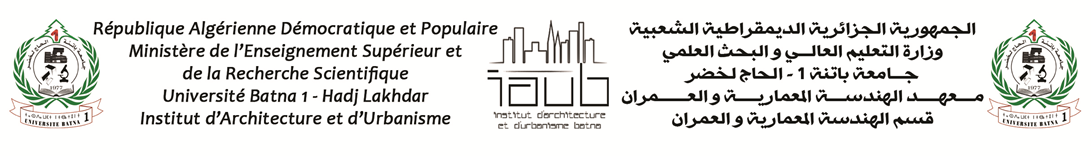 Planning des Examens– 3emeSemestre (Master 2 - HP) 12.30 – 14.00Salles12.30 – 14.00SallesDimanche 20/01/2019Forme urbaine et densité Amphi 1Lundi 21/01/2019Habitat et Planification Amphi 1Mardi 22/01/2019Politique urbaine Amphi 1Mercredi 23/01/2019ModélisationAmphi 1